ПРОЕКТ
Программа Амурского гражданского форума «Взаимодействие»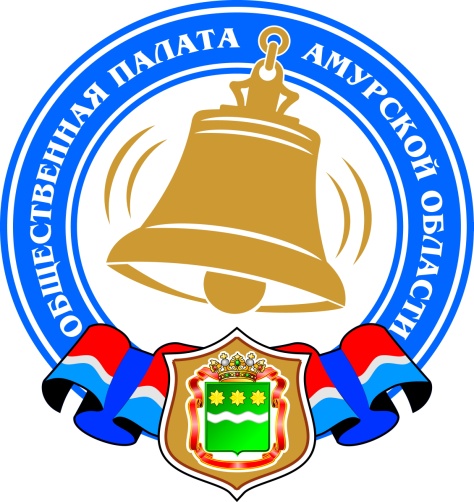 г.Благовещенск, АмГУ04 сентября 2018 года                                                                        10 часовВремя проведенияНаименование мероприятия Место проведения10:00 – 11:00Регистрация участников Форумахолл актового зала АмГУ10:00 – 11:00Стендовая презентация проектов в сфере инициативного бюджетирования, проектов НКО Амурской области  холл актового зала АмГУ10:30 – 11:00Приветственный кофе-брейк для участниковплощадка 2 этажа АмГУ10:30 – 11:00Пресс-конференция с участниками форумаауд. 109 АмГУ11:00 – 12:15Торжественное открытие гражданского форумаАктовый зал АмГУ12:15 – 12:30Фотосессия «Взаимодействие»холл актового зала АмГУ12:30 – 13:30Кофе-брейккафе «Ландыш» 13:30– 15:00Доступ СО НКО к предоставлению услуг в социальной сфереМодератор: Киселева Н.В., министр социальной защиты населения Амурской области (по согласованию)лекционная аудитория №113:30– 15:00Общественный контроль в Амурской области: цели и перспективыМодератор: Снежко Е.А., заместитель председателя Общественной палаты Амурской областиауд. 10913:30– 15:00Добровольчество: проблемы и пути развитияМодератор: Тюкалова С.В., директор МБУ ЦРМ и ОИ «Выбор»лекционная аудитория №313:30– 15:00Развитие местных сообществМодератор: Михайлова М.Е., директор РБОО "Архангельский Центр социальных технологий "Гарант" лекционная аудитория №415:00 – 15:30Кофе-брейк. площадка 2 этажа АмГУ15:30 – 17:00Роль НКО в реализации национальной политикиМодератор: Буянова Л.В., начальник отдела национальной политики Министерства культуры и национальной политики Амурской областиСо-модератор: представитель Ассамблеи народов Хабаровского края (по согласованию)  ауд. 10915:30 – 17:00Опыт взаимодействия бизнеса и НКОМодератор: Седов Владимир Валентинович,  председатель Общественной палаты Амурской области (по согласованию)лекционная аудитория №115:30 – 17:00НКО и СМИ: грани соприкосновения Модератор: Кобзарь В.П., член Союза журналистов Россиилекционная аудитория №315:30 – 17:00Ресурсы для НКОМодератор: Фокина Л.В., председатель правления АООМО «Пульс»Со-модератор: представитель Общественной палаты Хабаровского края (по согласованию)лекционная аудитория №417:15 – 18:00Подведение итогов форума. Принятие резолюции. Закрытие Форума.Актовый зал АмГУ